READ AND LABEL THE MONSTERSMY NAME IS REX. I HAVE GOT THREE LEGS AND THREE EYES. I HAVE GOT TWO ARMS AND TWO ANTENAE. I AM BLUE.MY NAME IS FRANK. I HAVE GOT FOUR ARMS. I HAVE GOT ONE EYE AND A BIG MOUTH. I HAVE GOT TWO LEGS. I HAVE GOT TWO ANTENAE. I AM RED.MY NAME IS PIT. I HAVE GOT TWO ARMS. I HAVE GOT EIGHT FINGERS. I HAVE GOT A BIG MOUTH. I HAVE GOT THREE EYES. I HAVE GOT FOUR TOES.MY NAME IS TOD. I HAVE GOT FOUR ARMS. I HAVE GOT TWO SMALL EYES. I HAVE GOT A BIG MUTH WITH MANY TEETH. I HAVE GOT ONE NOSE.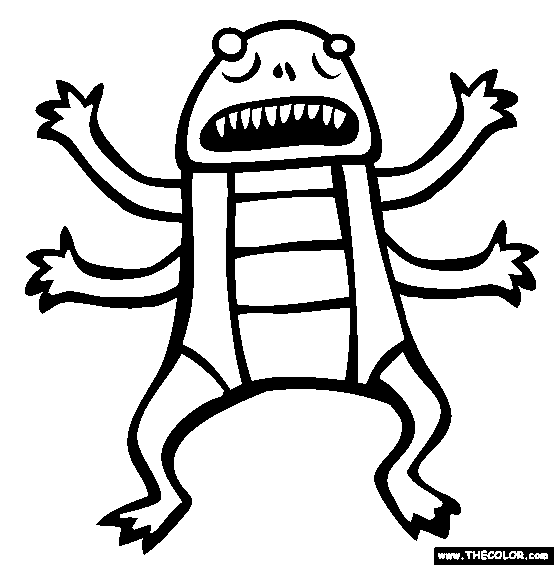 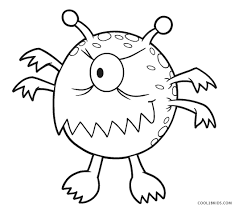 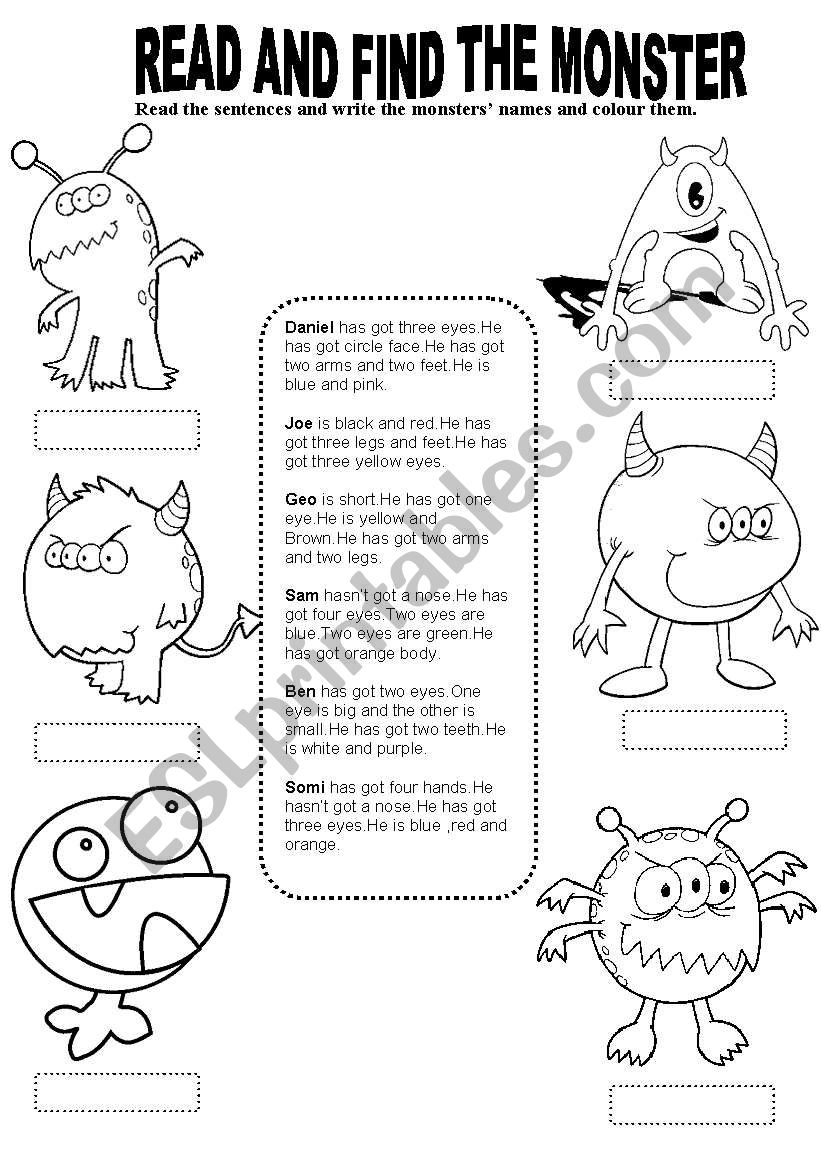 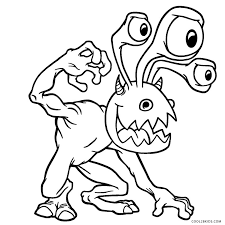 